PENGARUH MANAJEMEN SARANA DAN PRASARANA PENDIDIKAN TERHADAP MOTIVASI PROSES BELAJAR MENGAJARDI SMK WIRA KESUMA JAYAPROPOSAL SKRIPSIDiajukan Guna Melengkapi Sebagian Syarat Dalam Mencapai Gelar Sarjana EkonomiOleh:RAMAYATINPM: 153114021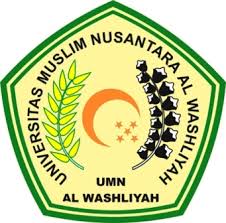 FAKULTAS EKONOMI JURUSAN MANAJEMENUNIVERSITAS MUSLIM NUSANTARA (UMN) AL-WASHLIYAHMEDAN2019